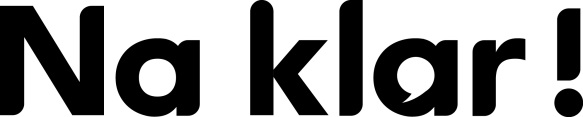 Antwoorden Flotte Frage bovenbouw havo/vwo & mbo, week 10, 2021In einem Erdschiff leben1. Das Earthship wurde aus Autoreifen, Flaschen, Dosen und gebrauchten Fußböden gebaut.2. Sie sollen aus Dingen gebaut werden, die andere wegwerfen. Daneben sollen sie kein Strom und Wasser von außen nutzen. 3. Die Autoreifen speichern die Wärme der Sonne und lassen es in das Earthship fließen, sobald es draußen kühler wird.4. Das Earthship produziert Strom mit Solarzellen auf dem Dach.5. Eigene Antwort. Zum Beispiel: Regenwasser sammeln und wiederverwenden.6. Eigene Antwort.